                           Programs Committee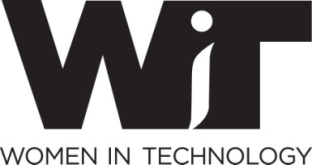 Our Mission—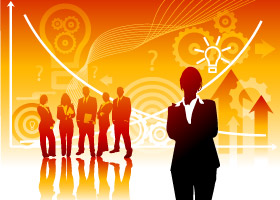 Provide high-value networking and educational programs for WIT members-
The Programs Committee develops, plans, organizes, and executes WIT ’s flagship monthly event – the WIT.Connect-- generally held on the 3rd Thursday of the month.Do you want to…Meet new people? Explore ideas at the leading edge of technology issues? Stretch your Project and Event management skills?Delve into marketing and social media?Build relationships and have some fun? Then…We invite you to volunteer with us!  Programs Committee Volunteer Opportunities           
Volunteer opportunities capitalize on the following essential business skills:Project management -- Relationship building -- Planning, organizing, executingAdministration & logistics -- Marketing and business development – Personal and team leadershipSome of the ways you can get involved: Do you have an interest in Cyber, Leadership, Cloud, Environmental Sustainability, Women’s Issues, Big Data…? Lead or be part of an event team The monthly WIT.Connect highlights a wide range of top technology issues. Working with us you’ll explore what’s on the leading edge of a favorite topic. Do you want to stretch your skills in a particular area--marketing, social media, or project planning? You can choose to help each event team with that functional area. Committee Meetings:Twice-monthly planning conference calls & an in-person social meeting every quarter. We also know you don’t volunteer just to work…you volunteer to build deeper relationships. We put emphasis on socializing, recognition, and fun.Contact Irene Lane (Chair), irene@geenloons.comOR Heather Diehl (Vice-Chair), heather.diehl@gmail.com to get involved. 